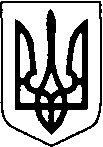 ВОЛИНСЬКА ОБЛАСНА ДЕРЖАВНА АДМІНІСТРАЦІЯУПРАВЛІННЯ ОСВІТИ, НАУКИ ТА МОЛОДІН А К А З14 листопада 2019 року                м. Луцьк		      	    	        № 612Про проведення обласної науково-практичної учнівської конференції«Волинь і волиняни в історії та культурі України»На виконання Обласної цільової програми національно-патріотичного виховання дітей та молоді на 2016-2020 роки, затвердженої рішенням Волинської обласної ради від 10.02.2016 № 2/32, з метою залучення учнівської молоді до активної участі у національно-культурному відродженні українського народу, відтворення та збереження історії, традицій рідного краю, мовної культури і національно-етнічних особливостей шляхом проведення наукових пошуків та досліджень,НАКАЗУЮ:1. Комунальній установі «Волинська обласна Мала академія наук» (Толстіхіна Г.А.):1.1. Провести 28 листопада 2019 року в м. Луцьку обласну науково-практичну учнівську конференцію «Волинь і волиняни в історії та культурі України» (Початок о 10.00 год., за адресою: м. Луцьк, вул. Шопена, 11, Волинська державна обласна універсальна наукова бібліотека                                       імені Олени Пчілки).1.2. Профінансувати витрати на проведення конференції відповідно до затвердженого кошторису. 2. Начальникам управлінь освіти виконкомів міських (міст обласного значення) рад, відділів освіти районних державних адміністрацій, керівникам органів управління освітою об’єднаних територіальних громад, ліцеїв обласного підпорядкування:2.1. Забезпечити участь у конференції учнів та наукових керівників (додатки 1, 2).2.2. Оплатити витрати на проїзд іногородніх учнів до м. Луцька і назад та відрядження керівників.2.3. До 19 листопада 2019 року підтвердити участь учнів та керівників у конференції, надіславши інформацію комунальній установі «Волинська обласна Мала академія наук».3. Контроль за виконанням наказу покласти на заступника начальника-начальника відділу дошкільної, загальної середньої та вищої освіти управління освіти, науки та молоді облдержадміністрації Соломіну Т.І. 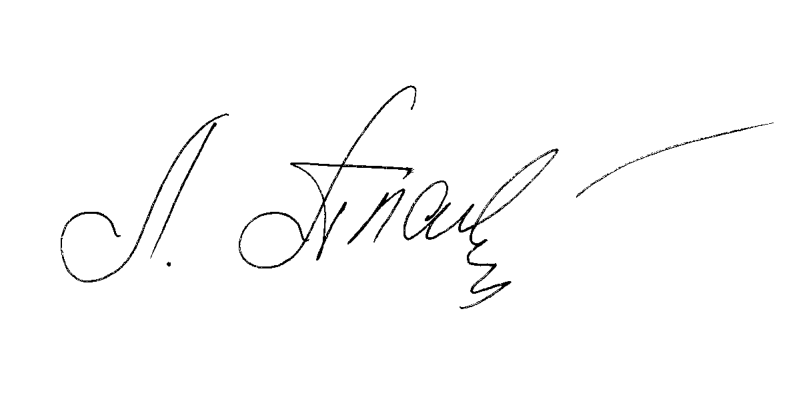 Начальник             					                      Л. ПЛАХОТНАЛариса Роговська 727 151Лариса Мазурик 711 693Додаток 1до наказу управління освіти, науки та молоді облдержадміністрації14.11.2019  № 612 Список учасників обласної науково-практичної учнівської конференції«Волинь і волиняни в історії та культурі України»Бражник Катерина, учениця 10 класу комунального закладу «Луцький навчально-виховний комплекс загальноосвітня школа І–ІІІ ступенів № 22-ліцей Луцької міської ради»;       Василенко Дарина, учениця 8 класу загальноосвітньої школи                               І-ІІІ ступеня с. Забороль Луцького району Волинської області;Василенко Максим, учень 9 класу загальноосвітньої школи                               І-ІІІ ступеня с. Забороль Луцького району Волинської області;Деркач Анна, учениця 9 класу Волинського наукового ліцею-інтернату Волинської обласної ради;Домбровська Анна, учениця 9 класу комунального закладу «Луцький навчально-виховний комплекс №26 Луцької міської ради Волинської області»;Дячишин Анастасія, учениця 9 класу опорного закладу «Загальноосвітня школа І-ІІІ ступенів с. Цміни» Маневицького району Волинської області;Жолоб Ангеліна, учениця 10 класу навчально-виховного комплексу «Загальноосвітня школа І – ІІІ ступеня – дитячий садок» с. Жиричі Ратнівського району Волинської області;Залевська Богдана, учениця 8 класу загальноосвітня школа  І-ІІІ ступеня м. Берестечко Горохівського району Волинської області;Здрилюк Дарина, учениця 11 класу «Загальноосвітня школа                                     І-ІІІ ступенів №1 м.Горохів» Горохівського району Волинської області;Кліманова Катерина, учениця 11 класу комунального закладу «Луцька загальноосвітня школа І-ІІІ ступенів №20» Луцької міської ради Волинської області;Коваль Назар, учень 9 класу опорного закладу «Загальноосвітня школа                                 І-ІІІ ступенів с.Прилісне» Маневицького району Волинської області;Коваль Роман, учень 8 класу навчально-виховного комплексу «Загальноосвітня школа I-III ступенів – гімназія» смт Стара Вижівка Старовижівського району Волинської області;Колесник Уляна, учениця 10 класу навчально-виховного комплексу «Загальноосвітня школа І-ІІІ ступенів – гімназія» м. Горохова Горохівського району Волинської області;Коляно Олена, учениця 10 класу Володимир-Волинського ліцею «Центр освіти» Волинської обласної ради;Комзюк Анна, учениця 10 класу комунального закладу «Луцька гімназія №21 імені Михайла Кравчука Луцької міської ради Волинської області»;Коніщук Вікторія, учениця 11 класу Любомльського закладу загальної середньої освіти І-ІІІ ступенів №2 Любомльської міської ради;Королюк Денис, учень 11 класу опорного закладу загальної середньої освіти “Торчинський ліцей” Торчинської селищної ради;Кривдік Ірина, учениця 11 класу навчально-виховного комплексу «Загальноосвітня школа І-ІІІ ступенів-гімназія» №2 м. Каменя-Каширського Камінь-Каширської районної ради Волинської області;Крижик Софія, учениця 9 класу загальноосвітньої школи І-ІІІ ступеня с. Забороль Луцького району Волинської області;Лис Неля, учениця 11 класу Нововолинського наукового ліцею-інтернату Волинської обласної ради;Люпа Ганна, учениця 9 класу загальноосвітньої школи І-ІІІ ступеня №3 м. Ківерці Ківерцівського району Волинської області;Марчук Андрій, учень 10 класу загальноосвітньої школи                                  І - ІІІ ступеня с. Гірка Полонка Луцького району Волинської області;Мацюк Ірина, учениця 10 класу Володимир-Волинського ліцею «Центр освіти» Волинської обласної ради;Мельник Роман, учень 10 класу Волинського наукового ліцею-інтернату Волинської обласної ради;Міщук Вероніка, учениця 10 класу Луцької спеціалізованої школи                   І-ІІІ ступенів №1 Луцької міської ради Волинської області;Мушка Ангеліна, учениця 8 класу комунального закладу «Луцький навчально-виховний комплекс «Загальноосвітня школа І-ІІІ ступенів-ліцей № 22» Луцької міської ради Волинської області»;Невар Вероніка, учениця 8 класу опорного закладу «Загальноосвітня школа І-ІІІ ступенів с.Прилісне» Маневицького району Волинської області;Невар Іванна, учениця 11 класу опорного закладу «Загальноосвітня школа  І-ІІІ ступенів с.Прилісне» Маневицького району Волинської області;Неродик Ірина, учениця 11 класу опорного закладу «Загальноосвітня школа  I-III ступенів с. Прилісне» Маневицького району Волинської області;Нікітенко Дар’я, учениця 8 класу загальноосвітньої школи І-ІІІ ступенів імені В.К. Липинського с. Затурці Локачинського району Волинської області;Осійчук Анастасія, учениця 10 класу, загальноосвітньої школи                                 І-ІІІ ступенів с.Боратин Луцького району Волинської області;Павлік Вікторія, учениця 8 класу комунального закладу «Луцький навчально-виховний комплекс «Загальноосвітня школа І-ІІІ ступенів № 22 – ліцей» Луцької міської ради Волинської області»;Павлюк Юлія, учениця 11 класу навчально-виховного комплексу «Загальноосвітня школа I-III ступенів – гімназія» смт Стара Вижівка Старовижівського району Волинської області;Петрів Оксана, учениця 10 класу опорного навчального закладу «Навчально-виховний комплекс «Локачинська загальноосвітня школа                                І-ІІІ ступенів-гімназія»;Пляшко Софія, учениця 11 класу опорного навчального закладу «Люблинецька загальноосвітня школа І-ІІІ ступенів Люблинецької селищної ради Волинської області»;Поліщук Марина, учениця 9 класу Рокинівського навчально-виховного комплексу Княгининівської сільської ради;Ратнюк Павло, учень 11 класу навчально-виховного комплексу «Загальноосвітня школа І-ІІІ ступенів-ліцей» №1 імені Євгена Шабліовського Камінь-Каширської районної ради Волинської області;Романовська Богдана, учениця 11 класу загальноосвітньої школи                       І-ІІІ ступеня м. Берестечко Горохівського району Волинської області;Савчук Софія, учениця 11 класу навчально-виховного комплексу «Загальноосвітня школа І-ІІІ ступеня №1-гімназія ім. В.Газіна» смт Ратне;Склянчук Анна, учениця 10 класу Любомльського закладу загальної середньої освіти І-ІІІ ступенів №2 Любомльської міської ради Волинської області;Сорока Соломія, учениця 10 класу опорного закладу загальної середньої освіти І-ІІІ ступенів "Світязький ліцей" Шацької районної ради;Ткаченко Ольга, учениця 9 класу комунального закладу «Луцький навчально-виховний комплекс «Гімназія №14 імені Василя Сухомлинського» Луцької міської ради Волинської області»;Чак Анастасія, учениця 11 класу комунального закладу «Навчально-виховний комплекс «Загальноосвітня школа І-ІІІ ступеня № 13 – колегіум» міста Ковеля» Ковельської міської ради Волинської області;Чилій Дмитро, учень 9 класу загальноосвітньої школи  І-ІІІ ступеня с. Забороль Луцького району Волинської області;Шворак Іванна, учениця 11 класу навчально-виховного комплексу «Загальноосвітня школа I-III ступенів – гімназія» смт Стара Вижівка Старовижівського району Волинської області;Шевчук Андрій, учень 9 класу комунального закладу «Луцька загальноосвітня школа І-ІІІ ступенів №20 Луцької міської ради Волинської області»;Шишко Сергій, учень 9 класу Волинського наукового ліцею-інтернату Волинської обласної ради;Шумік Ірина, учениця 10 класу загальноосвітньої школи І-ІІІ ступенів села Залісся Камінь-Каширської районної ради Волинської області;Юзинкевич Каріна, учениця 10 класу опорного освітнього закладу «Навчально-виховний комплекс «Загальноосвітня школа І-ІІІ ступенів – гімназія» смт Голоби;Юхимчук Соломія, учениця 11 класу загальноосвітньої школи                                І-ІІІ ступенів с.Забороль Луцького району Волинської області.Додаток 2до наказу управління освіти, науки та молоді облдержадміністрації14.11.2019  № 612 Списокнаукових керівників учасників обласної науково-практичної учнівської конференції «Волинь і волиняни в історії та культурі України»Байло Ляля Вадимівна, учитель української мови та літератури комунального закладу «Луцький навчально-виховний комплекс №26 Луцької міської ради Волинської області»;Баюк Геннадій Володимирович, учитель історії загальноосвітньої школи І-ІІІ ступенів с.Забороль Луцького району Волинської області;Бойко Богдана Євгеніївна, учитель історії навчально-виховного комплексу «Загальноосвітня школа І-ІІІ ступенів – гімназія» м. Горохова Горохівського району Волинської області;Василенко Ніна Василівна, учитель історії загальноосвітньої школи                           І-ІІІ ступеня с. Забороль Луцького району Волинської області;Вегера Тетяна Максимівна, учитель історії навчально-виховного комплексу «Загальноосвітня школа І-ІІ ступенів-дошкільний навчальний заклад села Городок» - філія опорного закладу «Загальноосвітня школа І-ІІІ ступенів с.Прилісне»;Вітковська Наталія Олексіївна, вчитель української мови та літератури Нововолинського наукового ліцею-інтернату Волинської обласної ради;Гаврилюк Олександр Никифорович, кандидат історичних наук, доцент Східноєвропейського національного університету імені Лесі Українки;Галас Лілія Володимирівна, учитель історії комунального закладу «Луцька загальноосвітня школа І-ІІІ ступенів №20» Луцької міської ради Волинської області;Гарбарук Валентина Володимирівна, керівник секції фольклористики опорного освітнього закладу «Навчально-виховний комплекс «Загальноосвітня школа І - ІІІ ступенів – гімназія» смт Голоби;Гасумянц Тетяна Василівна, вчитель української мови та літератури «Луцький навчально-виховного комплексу «Загальноосвітня школа І–ІІІ ступеня комунального закладу «Луцький навчально-виховний комплекс «Загальноосвітня школа І–ІІІ ступенів № 22- ліцей» Луцької міської ради Волинської області»;Геналюк Віталій Адамович, вчитель історії навчально-виховного комплексу «Загальноосвітня школа І-ІІІ ступенів-ліцей» №1                                              імені Євгена Шабліовського Камінь-Каширської районної ради Волинської області;Герус Олена Адамівна, вчитель математики комунального закладу «Луцький навчально-виховний комплекс «Загальноосвітня школа І–ІІІ ступенів № 22- ліцей» Луцької міської ради Волинської області»;Дзей Микола Сергійович, керівник секції історичного краєзнавства  Любомльської філії ВВ МАН України;Діка Мирослава Вячеславівна, учитель історії опорного навчального закладу «Люблинецька загальноосвітня школа І-ІІІ ступенів Люблинецької селищної ради Волинської області»;Євтушина Марія Василівна, учитель історії Волинського наукового ліцею-інтернату Волинської обласної ради;Зек Богдан Миколайович, кандидат історичних наук, провідний науковий співробітник Волинського краєзнавчого музею;Капець Майя Петрівна, учитель історії Волинського наукового ліцею-інтернату Волинської обласної ради;Кліщук Наталія Володимирівна, вчитель української мови та літератури Володимир-Волинського ліцею «Центр освіти» Волинської обласної ради;Князь Таміла Павлівна, керівник шкільного історико-краєзнавчого гуртка «Краяни», вчитель історії комунального закладу «Луцька загальноосвітня школа І-ІІІ ступенів №20 Луцької міської ради Волинської області»;Коваль Оксана Миколаївна, учитель української мови та літератури навчально-виховного комплексу «Загальноосвітня школа I-III ступенів – гімназія» смт Стара Вижівка Старовижівського району Волинської області;Ковальчук Наталія Сергіївна, учитель історії навчально-виховного комплексу «Загальноосвітня школа І – ІІІ ступеня – дитячий садок» с. Жиричі Ратнівського району Волинської області;Коменда Ольга Іванівна, кандидат мистецтвознавства, керівник секції мистецтвознавства комунальної установи «Волинська обласна Мала академія наук»;Корусь Олена Миколаївна, вчитель-методист зарубіжної літератури і мистецтва, керівник краєзнавчого музею при опорного закладу загальної середньої освіти   І-ІІІ ступенів "Світязький ліцей" Шацької районної ради;Кривдік Григорій Васильович, учитель історії Любомльського закладу загальної середньої освіти І-ІІІ ступенів №2 Любомльської міської ради Волинської області;Кушнірук Тамара Дмитрівна, учитель історії загальноосвітньої школи             І – ІІІ ступеня №3 м. Ківерці Ківерцівського району Волинської області;Мосійчук Таїса Миколаївна, вчитель історії комунального закладу «Луцький навчально-виховний комплекс загальноосвітня школа І-ІІІ ступенів № 22 - ліцей Луцької міської ради Волинської області»;Нестерук Роман Анатолійович, учитель історії загальноосвітньої школи І-ІІІ ступеня м. Берестечко Горохівського району Волинської області;Нінічук Зоряна Анатоліївна, учитель історії навчально-виховного комплексу «Загальноосвітня школа І-ІІІ ступеня №1-гімназія ім. В.Газіна» смт Ратне Ратнівського району Волинської області;Пащук Олена Іванівна, вчитель історії закладу загальної середньої освіти І-ІІІ ступенів №5 м. Ковеля;Попружук Наталія Володимирівна, учитель історії опорного закладу «Загальноосвітня школа І-ІІІ ступенів с. Цміни» Маневицького району Волинської області;Радчук Лілія Олександрівна, вчитель історії загальноосвітньої школи                 І-ІІІ ступенів імені В.К. Липинського с. Затурці Локачинського району;Рогова Ольга Дмитрівна, вчитель української мови та літератури Рокинівського навчально-виховного комплексу Княгининівської сільської ради;Сахарчук Оксана Ярославівна, вчитель української мови та літератури опорного навчального закладу «Навчально-виховний комплекс «Локачинська загальноосвітня школа І-ІІІ ступенів-гімназія»;Сироватка Олена Леонідівна, вчитель української мови та літератури Нововолинського наукового ліцею-інтернату Волинської обласної ради;Слюсарчук Ірина Олексіївна, вчитель історії «Загальноосвітня школа                             І-ІІІ ступенів №1 м.Горохів» Горохівського району Волинської області;Собчук Світлана Іванівна, вчитель історії комунального закладу «Луцький навчально-виховний комплекс загальноосвітня школа І-ІІІ ступенів № 22 - ліцей Луцької міської ради Волинської області»;Титаренко Наталія Олександрівна, учитель історії опорного закладу «Загальноосвітня школа І-ІІІ ступенів с.Прилісне» Маневицького району Волинської області;Томаченко Тетяна Степанівна, учитель історії опорного закладу загальної середньої освіти “Торчинський ліцей” Торчинської селищної ради;Форманюк Лариса Миколаївна, вчитель історії Володимир-Волинського ліцею «Центр освіти» Волинської  обласної ради;Черняк Наталія Миколаївна, учитель української мови та літератури загальноосвітньої школи І-ІІІ ступенів с.Боратин Луцького району Волинської області;Шумік Ніна Миколаївна, учитель історії загальноосвітньої школи                           І-ІІІ ступенів села Залісся Камінь-Каширської районної ради Волинської області;Шумік Олена Петрівна, учитель історії навчально-виховного комплексу "Загальноосвітня школа І-ІІІ ступенів-гімназія" №2 м. Каменя-Каширського Камінь-Каширської районної ради Волинської області.